Информация о реализации муниципальной программы «Формирование современной городской среды на территории Прибрежнинского муниципального образования» на 2018-2024 годы на 01.05.2020 г.общественная территория, подлежащая благоустройству: Иркутская область Братский район п. Прибрежный ул. Молодежная,13сумма средств 1688,7 тыс.руб. На отчетную дату выполнено:Администрацией Прибрежнинского сельского поселения заключены договоры на приобретение доставку материалов (плиты тротуарные, бортовые камни), малых архитектурных форм (игровое, спортивное оборудование, лавочки, урны). Срок поставки: июнь 2020года.В целях синхронизации мероприятий по благоустройству территории с иными муниципальными программами, в рамках муниципальной программы «Развитие культуры в Прибрежнинском муниципальном образовании» в настоящее время проводится ремонт крыльца у центрального входа в здание Дома культуры, ремонт фундамента и отмостки.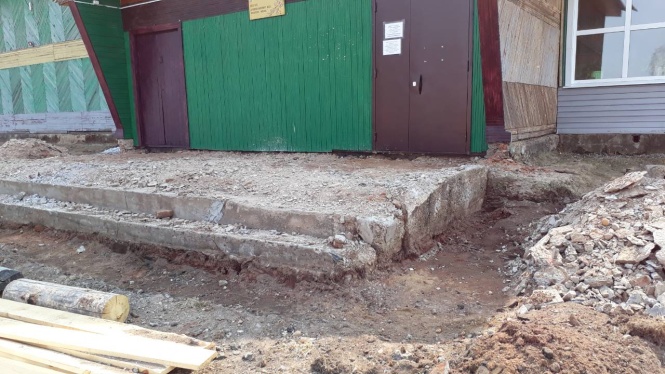 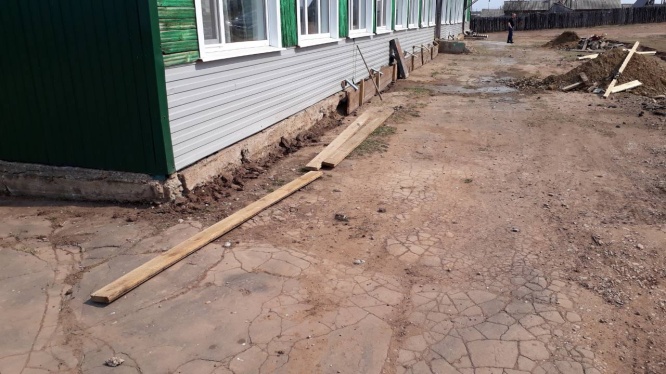 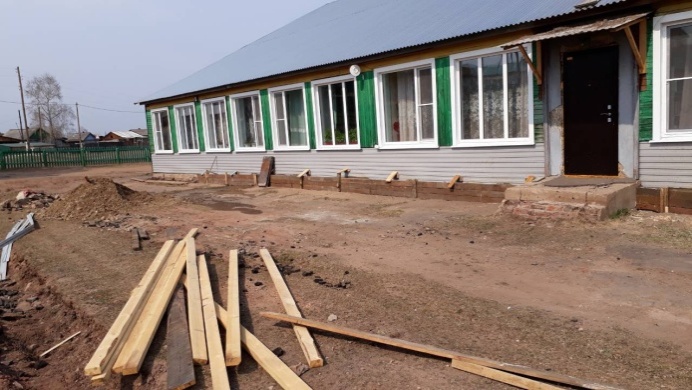 